               豆瓣电台我最喜爱的网络应用是豆瓣电台。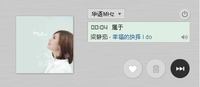 豆瓣电台是豆瓣网推出的一个在线音乐收听页面。一个小弹出式窗口，仿收音机的外观，有金属质感的喇叭漏孔。豆瓣电台支持的移动客户端包括IPhone和Andriod，可以直接从豆瓣官网下载。 有热心网友开发出了第三方的豆瓣电台的桌面版，发布在豆瓣电台小组里，方便听友使用，大多包括隐藏到托盘、搜索歌曲等功能，让你能在不打开浏览器的情况下也能收听豆瓣电台。豆瓣电台通过安装在本机上的WMP插件记录用户的音乐播放记录，通过用户的“收藏、标记”操作记录和播放频次来统计出用户对音乐家音乐风格的偏好。通过以往的历史记录，通过一些归类计算，就能猜测出哪些也是用户的偏好了。比如喜欢ERA这种new-age风格音乐的人，多半对格利高里合唱团也不会讨厌；喜欢莫扎特的人，对于李斯特也不会太排斥。这样做最牛的应用就是能够用机器帮助用户发现新东西。 现在的信息实在是太海量了，音乐产业也是如此，每年世界各地有数不清的新人发片，再加上历史的存量，即使是资深发烧友，也不敢说对所有音乐流派所有音乐人都能清楚的掌握。大多数人只是和我一样，能听到自己喜欢的旋律或者音色就可以了，花费时间在寻找和甄别上，就有点缘木求鱼取椟还珠了，我们听歌时，要么边聊天、要么边看书，要么边打游戏。那么让歌不断的播下去，还尽可能是我们想听的，爱听的，这就是我们想要的电台。豆瓣电台是基于算法推荐的网络音乐播放产品。它基于豆瓣庞大的用户数据，通过判断用户在播放时的操作行为，为用户推荐他可能感兴趣的曲目。 不同于传统移动音乐播放器，豆瓣电台的特点在于：不用设置播放列表，打开就能播放音乐；可以为用户提供高度个性化内容。每个人的豆瓣电台播放内容都是基于其历史播放行为而推荐。豆瓣电台经过不断完善，目前已经可以提供私人频道和公共频道。其中私人频道主要依据注册用户的个人收听喜好提供个性化的歌曲；公共频道则细分为华语、粤语、欧美、法语、日语、韩语、爵士、电子、R&B、说唱、摇滚、民谣、电影原声、轻音乐、女声、动漫、咖啡、童年、三星时光、NB敢动、Lee、七零、八零、九零、豆瓣音乐人等大量细分频道，最大限度满足听众的个性化需求。如今豆瓣电台已经开发出客户端以及浏览器插件。可以通过一键点击进行收听，并且可以通过chrome插件来查询之前的歌曲，给音乐玩家提供了更多方便。